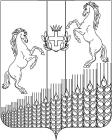 АДМИНИСТРАЦИЯ  ШКУРИНСКОГО СЕЛЬСКОГО ПОСЕЛЕНИЯКУЩЕВСКОГО  РАЙОНАПОСТАНОВЛЕНИЕот 18.12.2018							                            № 216ст-ца ШкуринскаяОб организации и проведении муниципальной, оптово - розничной, универсальной, периодичной ярмарки на территорииШкуринского сельского поселения Кущевского района в 2019 годуВо исполнение ч.2 ст.11 Федерального закона от 28 декабря 2009 года № 381-ФЗ «Об основах государственного регулирования торговой деятельности в Российской Федерации»,  ч.2 ст.8 Закона Краснодарского края от 19 марта 2011 года № 2195-КЗ «Об организации деятельности розничных рынков, ярмарок и агропромышленных выставок-ярмарок на территории Краснодарского края», Постановления главы администрации (губернатора) Краснодарского края от 6 марта 2013 года №  208 «Об установлении требований к организации выставок-ярмарок, продажи товаров (выполнения работ, оказания услуг) на ярмарках, выставках-ярмарках на территории Краснодарского края», в целях удовлетворения потребительского спроса и обеспечения населения Шкуринского сельского поселения Кущевского района продукцией сельскохозяйственного производства и продуктами перерабатывающей пищевой промышленности местных и краевых товаропроизводителей по прямым договорам, снижения количества посредников, реализующих сельхозпродукцию, руководствуясь УставомШкуринского сельского поселения Кущевского района, постановляю:1.Проводить муниципальную, оптово-розничную, универсальную,периодичную, ярмарку (далее - ярмарка) на территории МУК "КДЦ Шкуринского сельского поселения" (ул. Ленина, 54).2.Организатор ярмарки - администрация Шкуринского сельского поселения, юридический адрес: станица Шкуринская, ул. Ленина61, телефоны   8 (861-68) 45-1-00, 45-2-64.3.Установить режим работы ярмарки: ежедневно  с 07.00 до 14.00 часов, понедельник - санитарный день. Время заезда продавцов в день проведения ярмарки с 06.00 до 07.00 часов.4.Срок проведения ярмарки с 01 января 2019 года по 31 декабря 2019года.5.Утвердить ассортиментный перечень товаров, разрешенных для торговли на ярмарке (приложение №1).6.Утвердить схему размещения торговых мест на территории ярмарки (приложение №2).7.Утвердитьпорядок организации ярмарки и предоставления мест для продажи товаровна ней в Шкуринском сельском поселении(приложение №3).8.Утвердитьплан мероприятий по организации ярмарки и продажи товаров на ней на территории Шкуринского  сельского поселения (приложение №4).9.Заместителю главы сельского поселения, директору МУК КДЦ Шкуринского сельского поселения:9.1.Проводить работу по привлечению местных товаропроизводителей, субъектов потребительской сферы для участия в ярмарке. Осуществлять регистрацию письменных заявок от участников ярмарки;9.2.Информировать заинтересованных лиц об условиях участия в ярмарке, население о режиме работы и ассортименте представленных на ярмарке товаров;9.3.Осуществлять расстановку продавцов и контроль по организации торговли на ярмарке, открытие и закрытие ярмарки.10.Рекомендовать участникам ярмарок:10.1.Соблюдать требования законодательства Российской Федерации эпидемиологического благополучия населения, пожарной безопасности, ветеринарных и фитосанитарных норм и правил, правил продажи отдельных видов товаров и иных нормативно-правовых актов Российской Федерации;10.2.Обеспечить наличие информации о товаре и продавце;10.3.Иметь в наличии торговое оборудование, предназначенное для выкладки товаров (столы, подтоварники для хранения товарного запаса и другое);10.4.Иметь в достаточном количестве торговый инвентарь, упаковочный материал;10.5.Обеспечить обслуживающий персонал униформой, головными уборами и личными нагрудными знаками;10.6.Иметь при себе в течение всего времени работы ярмарки документы, подтверждающие предоставление товарного места, а так же другие документы, предусмотренные законодательством, регулирующим осуществление торговой деятельности;10.7.При реализации пищевых продуктов с автотранспортного средства иметь в наличии оформленный в установленном порядке санитарный паспорт на автотранспортное средство.	11.Рекомендовать УУП ОМВД по Кущевскому району (М.В. Тушову) осуществлять контроль за работой ярмарки в пределах своей компетенции.12.Постановление  обнародовать в специально установленных местах для обнародования.13.Контроль по исполнению настоящего постановлениявозложить на заместителя главы администрации Шкуринского сельского поселения.14.Постановление вступает в силу со дня его официального обнародования, но не ранее 1 января 2019 года.Глава Шкуринскогосельского поселенияКущёвского района                                                                               В.В. Горбенко Проект подготовлен и внесенЗаместитель главы Шкуринского сельского поселения Кущевского района                                         И.Ф. МарченкоПроект согласован:Специалист I категории                                                                   Л.А. ИгнатоваПРИЛОЖЕНИЕ № 1                                       			УТВЕРЖДЕН  постановлением администрации Шкуринского сельского поселения                           Кущёвского района  от 18.12.2018 г.  № _____Ассортиментный перечень товаров, разрешенных для торговли, на муниципальной, универсальной, оптово-розничной, периодичной ярмарке Глава Шкуринскогосельского поселенияКущевского района                                                                      В.В. Горбенко                                                              ПРИЛОЖЕНИЕ № 2                                                      УТВЕРЖДЕНАпостановлением администрации Шкуринского сельского поселения                 Кущёвского района  от 18.12.2018 г.  № _____Схема размещения торговых мест на территории муниципальной, оптово-розничной, универсальной, периодичной ярмарки1. Разворот                                            6. Одежда, обувь2. Бакалея                                              7. Молочная продукция3. 4. Овощи, фрукты                            8. Мясоколбасные изделия     5. Социальные рядыГлава Шкуринскогосельского поселенияКущевского района                                                                      В.В. ГорбенкоПРИЛОЖЕНИЕ № 3       УТВЕРЖДЕНпостановлением администрации Шкуринского сельского поселенияКущевского района от 18.12.2018 г.  № _____ПОРЯДОКорганизации муниципальной, универсальной, оптово-розничной, периодичной ярмарки и предоставления мест для продажи товаровна ней в Шкуринском сельском поселении1. Общие положения1.1.Настоящее Положение разработано в соответствии с Федеральным Законом от 28 декабря 2009 года № 381-ФЗ «Об основах государственного регулирования торговой деятельности в Российской Федерации», Законом Краснодарского края от 1 марта 2011 года  № 2195-КЗ «Об организации деятельности розничных рынков и ярмарок на территории Краснодарского края и регулирует организацию на территории Шкуринского   сельского поселения муниципальной, универсальной, оптово-розничной, периодичной ярмарки(далее Ярмарка)  и устанавливает порядок организации ярмарки и продажи товаров (выполнения работ, оказания услуг) на ней и требования к организации продажи товаров (в том числе товаров, подлежащих продаже на ярмарке соответствующих типов и включению в соответствующий перечень) и выполнения работ, оказания услуг на ярмарках.2. Порядок организации ярмарки	2.1.Ярмарка  организуется органом местного  самоуправления,  юридическими лицами, индивидуальными предпринимателями   (далее Организатор ярмарки) с учетом дислокации мест организации ярмарки в соответствии с актом органа местного самоуправления, в котором указывается срок, время и место проведения, тип ярмарки и ее организатор.	2.2.На Ярмарке  осуществляется торговля продукцией товаропроизводителей.  Ассортиментный перечень продукции согласовывается с организатором ярмарки.	2.3.На Ярмарке не допускается продажа алкогольной и табачной  продукции, а также товаров, свободная реализация которых, запрещена или ограничена действующим законодательством.	2.4.На территории Ярмарки оборудуются торговые палатки, другие места для продажи товаров, а также допускается продажа товаров с автомашин.2.5.Размещение торговых мест на Ярмарке должно обеспечивать удобство торговли, свободный проход покупателей по территории ярмарки и доступ их к торговым местам, соблюдение санитарных и противопожарных правил.                                  3.Организация  деятельности ярмарки 3.1.Организатор ярмарки разрабатывает и утверждает план мероприятий по организации ярмарки и продажи товаров на ней. 3.2.  Перечень мест организации ярмарок на очередной календарный год в границах территории муниципального образования утверждается органом местного самоуправления не позднее 25 декабря текущего года и размещается в средствах массовой информации и в информационно-телекоммуникационной сети «Интернет» на официальном сайте органа местного самоуправления.3.3. Место для размещения ярмарки должно иметь твердое покрытие, предназначенное для торговли с палаток, лотков, автомашин и иных передвижных средств развозной и разносной торговли. 3.4.Срок организации сезонной сельскохозяйственной ярмарки, проводимой в целях реализации сезонной продукции и приуроченной к определенным периодам, временам года, сезонам, не может превышать 180 дней в году. 3.5.Срок организации праздничной ярмарки, проведение которой приурочивается к нерабочим праздничным дням, не может превышать количество нерабочих праздничных дней. 3.6.Срок организации ярмарки выходного дня ограничивается количеством выходных дней. 3.7.Срок организации ярмарки для реализации произведений декоративно-прикладного искусства (ремесел) и художественного творчества не может превышать 30 дней в году.  3.8. Решение о проведении ярмарки принимается на основании заявления организатора ярмарки органом местного самоуправления по месту ее планируемого проведения. Форма заявления о проведении ярмарки и порядок его рассмотрения устанавливаются органами местного самоуправления.  3.9. Организатор ярмарки в срок не позднее 10 дней до начала ярмарки:-    разрабатывает и утверждает план мероприятий по организации ярмарки и продажи товаров (выполнения работ, оказания услуг) на ней, а также определяет режим работы ярмарки, схему размещения торговых мест и порядок предоставления торговых мест на ярмарке;-  опубликовывает в средствах массовой информации и размещает на своем сайте в информационно-телекоммуникационной сети «Интернет» информацию о плане мероприятий по организации ярмарки и продажи товаров (выполнения работ, оказания услуг) на ней.      В целях проведения ярмарки организатор ярмарки:- размещает в свободном для обозрения месте проведения ярмарки информацию об организаторе ярмарки (с указанием его наименования и адреса), схеме размещения торговых мест, типе, времени и сроке работы ярмарки;         - привлекает для участия в ярмарке юридических лиц и индивидуальных предпринимателей, граждан (в том числе граждан, ведущих крестьянское (фермерское) хозяйство, личное подсобное хозяйство или занимающихся садоводством, огородничеством, животноводством);          - производит разметку и нумерацию торговых мест согласно схеме размещения торговых мест на ярмарке, в том числе с выделением торговых мест для реализации сельскохозяйственной продукции с автотранспортных средств и продукции, не прошедшей промышленной переработки;-  обеспечивает размещение участников ярмарки в соответствии со схемой размещения торговых мест на ярмарке;-  устанавливает в доступном для покупателей месте контрольные весы;-  оборудует место проведения ярмарки контейнерами для сбора мусора в соответствии с требованиями санитарных правил и организовывает уборку и вывоз мусора в течение всего периода работы ярмарки;-  организовывает охрану оборудования и имущества участников ярмарки в месте ее проведения;- обеспечивает места для временной стоянки автотранспортных средств в период проведения ярмарки;-обеспечивает соблюдение требований, установленных законодательством Российской Федерации о защите прав потребителей, санитарно-эпидемиологическом благополучии населения, охране окружающей среды, пожарной безопасности.4. Требования к организации продажи товаров4.1. Участники ярмарки, осуществляющие реализацию товаров, должны соблюдать требования, предусмотренные законодательством Российской Федерации в области обеспечения санитарно-эпидемиологического благополучия населения, пожарной безопасности, охраны окружающей среды, ветеринарии, и требования, предъявляемые к продаже отдельных видов товаров, иметь в наличии документы, подтверждающие качество и безопасность товаров.4.2. В целях реализации товаров участник ярмарки должен обеспечить наличие торгового оборудования, предназначенного для выкладки товаров (столы, подтоварники для хранения товарного запаса и др.), иметь в достаточном количестве торговый инвентарь, упаковочный материал. При реализации пищевых продуктов с автотранспортного средства он должен иметь в наличии оформленный в установленном порядке санитарный паспорт на автотранспортное средство.5. Порядок предоставления мест для продажи товаров5.1.Предоставление  мест для продажи товаров участникам ярмаркиосуществляется организатором на основании документов,  содержащихследующие сведения:-для  юридических лиц- наименование   и организационно –правовая форма юридического лица, место его нахождения, государственной регистрационный номер записи о создании юридического лица,  идентификационный номер налогоплательщика -для  индивидуального  предпринимателя - фамилия, имя, отчество физического  лица,  место   его жительства, данные  документа, удостоверяющего его личность.5.2. Торговые места на ярмарке распределяются между юридическими лицами,  индивидуальными предпринимателями, а также гражданами, ведущими  крестьянские (фермерские) хозяйства, личные  подсобные хозяйства или  занимающимися садоводом, огородничеством, заключившими договор с  Организатором ярмарки о  предоставлении места для продажи товаров и   согласовавшими ассортиментный перечень товаров с  организатором ярмарки. При  превышении количества  желающих  принять участие в Ярмарке,  лимит торговых мест, места  предоставляются участникам, ранее (первыми) заключившими договор. 	5.3. Торговые места в Ярмарке предоставляются участникам  Ярмарки на  основании  схемы расположения торговых мест на площадках  проведения  ярмарки. 	5.4. Размер оплаты  оборудованных мест для  продажи товаров,   а также оказание услуг, связанных с обеспечением торговли (уборка территории, вывоз  бытовых отходов и др.),   определяется организатором ярмарки  необходимости  компенсации  затрат на  организацию Ярмарки и продажи товаров  на ней.Глава Шкуринскогосельского поселенияКущевского района                                                                      В.В. Горбенко ПРИЛОЖЕНИЕ № 4УТВЕРЖДЕНпостановлением администрации Шкуринского сельского поселенияКущевского района от 18.12.2018 г.  № _____ПЛАНмероприятий по организации муниципальной, универсальной, оптово-розничной, периодичной ярмарки и продажи товаров на ней на территории      Шкуринского  сельского поселения Организационные мероприятияТехнические   мероприятияГлава Шкуринскогосельского поселенияКущевского района                                                                      В.В. Горбенко№ п/пНаименованиеУсловияМука, сахар, крупы, соль, чай, макаронные изделиярасфасованные, при наличии документов, подтверждающих качествоМясо птицы(фасованное)реализация товаропроизводителями  при наличии документов, подтверждающих качество Рыба переработанная(консервы)реализация товаропроизводителями  при наличии документов, подтверждающих качество Молочная продукция(фасованная)реализация товаропроизводителями  в мелкоштучной расфасовке при наличии документов, подтверждающих качествоКолбасные изделия(фасованные)реализация товаропроизводителями  при наличии документов, подтверждающих качество Овощи, фрукты свежиепри наличии документов, подтверждающих качествоСаженцы, семена, сеянцы деревьев и кустарниковреализация в выделенной функциональной зоне для реализации посадочного материалаТекстильная продукция, кожаные изделияреализация товаропроизводителями  при наличии документов, подтверждающих качество  №п/пМЕРОПРИЯТИЯСРОК ИСПОЛНЕНИЯОТВЕТСТВЕННЫЕ1Установление вида, типа ярмарки, места и срока ее проведения, количества мест для продажи товаров (выполнения работ, оказания услуг) на ярмарке, режима работы ярмарки.Не позднее 5 дней до начала ярмаркиадминистрация Шкуринского с/п2Подготовка площадки и оборудования торговых мест для проведения ярмарки на территории Шкуринского сельского поселенияНе позднее 10 дней до проведения ярмаркиМУК «КДЦ Шкуринского с/п»3Разработка порядка организации ярмарки и предоставления торговых мест на ярмарке. Не позднее 10 дней до начала ярмаркиадминистрация Шкуринского с/п4Разработка схемы размещения торговых мест на площадках проведения ярмарки. Не позднее 10 дней до начала ярмаркиадминистрация Шкуринского с/п 5Установка в местах проведения ярмарки стендов, содержащих информацию о режиме работы ярмарки и плане эвакуации людей и материальных ценностей в случае возникновения не предвиденных случаев  или угроз и опасностей для жизни людей.В дни проведенияярмаркиадминистрация Шкуринского с/п 6Организация обособленной  стоянки для автотранспортных средств участников  и посетителей ярмарки.За день до проведения ярмаркиМУК «КДЦ Шкуринского с/п» 7Обеспечение установки  в местах проведения контейнеров для сбора мусораВ дни проведения ярмаркиМУК «КДЦ Шкуринского с/п» 8Организация уборки территории в дни проведения ярмарки В дни проведения ярмаркиМУК «КДЦ Шкуринского с/п» 9Осуществления взаимодействия с территориальными  органами МВД  России по обеспечению  охраны общественного порядка в местах проведения ярмарки  для реализуемых товаров В дни проведения ярмаркиадминистрация Шкуринского с/п10Информирование населения через СМИ и сеть «Интернет»:- о проведении ярмарки;- о количестве мест проведения ярмарки;-о возможности приобретения продукции  по мере необходимости в период проведения ярмарки   администрация Шкуринского с/п